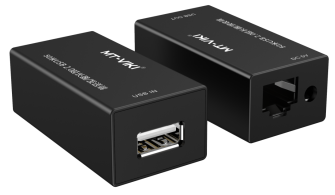  50-метровый USB-удлинитель может передавать сигнал на расстояние до 50 м по сетевому кабелю без внешнего источника питания. Он удобен и прост в использовании. Лёгкое подключение Plug and Play и нет необходимости устанавливать драйвер. Примечание: Данный продукт поддерживает только стандартные устройства USB2.0. Если вам нужна совместимость с устройствами USB1.1, используйте его с USB -концентратором.Подключите адаптер питания к порту USB OUT для стабилизации скорости передачи сигнала.Технические характеристики устройства:Интерфейсный порт: Передатчик 1*Вход USB-A, 1*Выход RJ45 		             Приемник: 1*Вход RJ45, 1*Выход USB-AВерсия USB: USB2.0, совместимый с USB1.1Дальность передачи: 50 мСкорость передачи: 480 Мбит/сПоддержка CAT5/CAT5E/CAT6Вес: 0,24кгКорпус: Пластик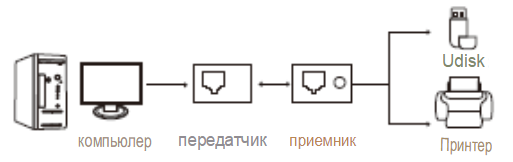 